Ich stelle mich vor: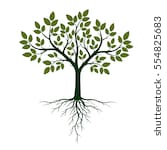 Gestalte deinen persönlichen Lebensbaum
Zeichne oder male deinen Baum auf ein DINA4 Blatt und……schreibe in die Wurzeln deinen Namen, deine Biografie (Familie, Kindergarten, Schulen, Wohnort) und Dinge, die dir wichtig sind.…schreibe in den Stamm deine Stärken, was du gerne machst und was du besonders gut kannst.…schreibe in die Krone was du dir für deine Zukunft als Kindergartenpädagogin/ Kindergartenpädagoge vorstellst, und was du dir für deine Zukunft wünscht.Gestalte ein ansprechendes Deckblattmit Namen, Geburtsdatum, Adresse, persönlichem Zitat, Bildern / Fotos.Lege beides in einem Schnellhefter ab und bringe ihn zur Eignungsprüfung mit. Stelle dich damit im Bereich Kontakt – und Kommunikationsfähigkeit vor.